2022 CNYWBA Annual Meeting ProxyIF YOU CANNOT ATTEND THE ANNUAL MEETING on April 25, 2022, you may use this proxy form to cast your vote:ITEM I: ELECTION OF OFFICERS AND DIRECTORS OF CNYWBA FOR 2022-2023_______	Yes, I vote in favor of the proposed 2022-2023 CNYWBA Officers and Directors._______	Yes, I vote in favor of the proposed 2022-2023 CNYWBA Officers and Directors, except:		(list names of individuals for whom you do not wish to vote)_______	No, I do not vote in favor of any of the proposed 2022-2023 CNYWBA Officers and Directors.ITEM II: ELECTION OF OFFICERS OF WBASNY FOR 2022-2023_______	Yes, I vote in favor of the proposed 2022-2023 WBASNY Officers._______	Yes, I vote in favor of the proposed 2022-2023WBASNY Officers, except:		(list names of individuals for whom you do not wish to vote)_______	No, I do not vote in favor of any of the proposed 2022-2023 WBASNY Officers.Date:	____________ 	Signature	_____________________________________				Printed Name	_____________________________________Please mail your completed proxy to: Jillian McGuire, c/o CNYWBA, P.O. Box 408, Syracuse, New York 13201‐0408or scan and e-mail your completed proxy form to CNYWBA@gmail.com. **Proxies MUST be received on or before April 24, 2022**Important Note: Eligible members may vote in person or by mail (proxy) ballot only.  Article XIII, Section 3 of the WBASNY By-Laws provides that eligible members are those who are in good standing (Article XI) and whose dues for the current fiscal year have been received prior to the election.  Per Article XI, Section 1, members who are law students, law graduates awaiting admission, or are admitted only outside of New York are not eligible to vote. 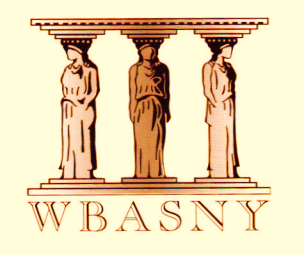 CENTRAL NEW YORKWOMEN’S BAR ASSOCIATIONA Chapter of the Women’s Bar Association of the State of New YorkP.O. Box 408, Syracuse, NY 13201-0408PRESIDENTJillian McGuirePRESIDENT-ELECTAnnaleigh PorterVICE PRESIDENTLeah WitmerTREASURERColleen GibbonsSECRETARYBrittany HannahDIRECTORSAmy D’AmbrogioCourtney DeLiaSuzanne GalbatoHon. Deborah KaralunasRosemary LepianeAlicia LoomisSara LowengardMaureen ManeyStephanie Martin-ThomSamantha RiggiMelissa RothbartKathryn StrodelKimberly Wolf PriceJane ZhangEX OFFICIO Hon. Rosemary PoolerLaurel J. Eveleigh  NOTICE OF ANNUAL MEETINGPLEASE TAKE NOTICE, that the Annual Meeting of Members of the Central New York Women's Bar Association (the "CNYWBA") will be held in-person on April 25 at 12:00 noon at Maxwell’s Restaurant in Hanover Square.  We will be presenting the 2022 Annual Karen DeCrow Award at that time.  We will also be voting on our proposed slate for our 2022-2023 membership year.  The purpose of the meeting is to:1)	Elect CNYWBA officers and directors for the 2022-2023 term;2)	Elect the Women's Bar Association of the State of New York            ("WBASNY") officers for the 2022-2023 term; 3)         Approve the minutes of the 2021-2022 Annual Meeting; and 4)	Transact such other business as may be properly brought before the            Annual Meeting.ITEM I: ELECTION OF OFFICERS AND DIRECTORS TO CNYWBA FOR 2022-2023The Nominations Committee has proposed the following slate for Officer and Board of Director positions for the 2022-2023 term: Officers:President: Annaleigh PorterPresident Elect:  Leah WitmerVice President: Samantha RiggiTreasurer: Colleen GibbonsSecretary: Brittany HannahDirectors: Suzanne GalbatoRosemary LepianeAlicia LoomisMaureen ManeyStephanie Martin-ThomMelissa RothbartKimberly Wolf PriceJane ZhangKathryn StrodelCourtney DeLiaCarly DziekanKaitlyn GuptalStaci Dennis-TaylorRyan HatchEx Officio:Jillian McGuire, Immediate Past PresidentThe Hon. Rosemary PoolerITEM II: ELECTION OF OFFICERS TO WBASNY FOR 2022-2023The Nominations Committee has proposed the following slate for Officer and Board of Director positions for the 2022-2023 term:President: 		Deborah G. Rosenthal (New York)President Elect:	Dawn A. Lott (Suffolk)Vice President:	Shari R. Gordon (Westchester)Vice President:	Simone M. Freeman (Nassau)Vice President:	Brittany Lee Hannah (Central)Treasurer:		Madison Porzio (Queens)Corresponding Secretary: Marea Wachsman (Brooklyn)Recording Secretary: 	 Rebekah Kennedy (Capital)**Deborah G. Rosenthal (New York), President-Elect, will assume the office of President, and Dawn Reid-Green (Staten Island), President, will assume the office of Immediate Past President.  